7th, 14th & 21st October 2019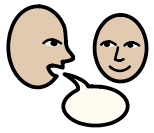 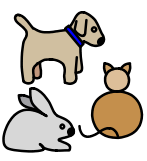 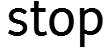 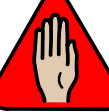 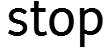 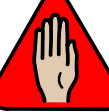 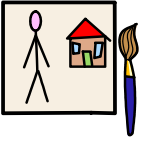 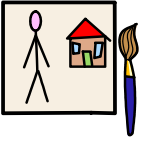 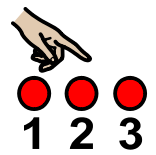 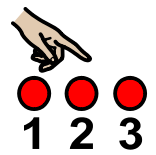 